Č.: 49/2017-SZUŠ                                                                                           Riaditeľka Súkromnej základnej umeleckej školy Vlada Urbana so sídlom na Starozagorskej 10 v Košiciach v súlade s  § 5 ods. 2 a 3 vyhlášky č. 324/2008 Z. z. o základnej umeleckej škole v znení vyhlášky 
č. 245/2011 Z. z.    vyhlasuje prijímacie talentové skúšky pre štúdiumtanečného, hudobného, výtvarného a literárno-dramatického odboruv školskom roku 2017 / 2018Termíny konania prijímacích talentových skúšok:Čas konania: od 16.00 h. do 18.00 h.Miesto konania: Súkromná ZUŠ Vlada Urbana, Starozagorská 10, 040 23 Košice Prihlášku na prijímaciu talentovú skúšku vypíše zákonný zástupca dieťaťa (sprievod) v deň konania skúšky na tlačive, ktoré obdrží pri príchode do školy. Prijímacia komisia pracuje v rámci jednej skúšky s maximálnym počtom uchádzačov: 
v tanečnom odbore - 3; v hudobnom odbore - 3; v literárno-dramatickom odbore - 3; 
vo výtvarnom odbore - neobmedzene. Prijímacia komisia si vyhradzuje právo určiť poradie a vekové zloženie skúšaných uchádzačov. Prijímacie talentové skúšky v uvedených termínoch sa konajú do:1.  prípravného štúdia (odbory: tanečný, hudobný)2.  základného štúdia (odbory: tanečný, hudobný, výtvarný, literárno-dramatický)3.  štúdia pre dospelých (odbory: tanečný, hudobný, výtvarný)Pre záujemcov o literárno-dramatický odbor:V prípade, že počet žiakov bude nižší ako 10 (slovom „desať“), literárno- dramatický odbor sa v šk. roku 2017/2018  nebude otvárať. TANEČNÝ ODBOR:             Veková hranica: od dovŕšených 5- tich rokov (k 1.9.2017)Talentovou skúškou sa overujú:fyzické dispozície pre tanecrytmické cítenie formou rytmických cvičeníschopnosť opakovania predvedených krokových variáciíhlasové dispozície Uchádzač si pripraví:  jednu ľubovoľnú pesničku (zaspievať)                                            Uchádzač si so sebou prinesie: cvičky s bielou podrážkouDoba trvania skúšky: do 10 minútUpozornenie: Prijímacie skúšky absolvuje uchádzač bez prítomnosti zákonného zástupcu, respektíve sprievodu.HUDOBNÝ ODBOR:Veková hranica: od dovŕšených 6 - tich rokov (k 1.9.2017)Talentovou skúškou sa overujú:rytmické cítenie formou rytmických cvičeníschopnosť intonovať (intonačné cvičenia so sprievodom klavíra)hlasové dispozície Uchádzač si pripraví:  jednu ľubovoľnú pesničku (zaspievať) – najmenej 2 slohy                                           Uchádzač si so sebou prinesie: cvičky s bielou podrážkouDoba trvania skúšky: do 10 minútUpozornenie: Prijímacie skúšky absolvuje uchádzač bez prítomnosti zákonného zástupcu, respektíve sprievodu.VÝTVARNÝ ODBOR:Veková hranica: od dovŕšených 7 - mich rokov (k 1.9.2017)Talentová skúška pozostáva z 2 zadaní a hodnotenia 5 vlastných donesených výtvarných prác:nakresliť obrázok na zadanú tému zadanou výtvarnou technikou (temperová alebo vodová farba)nakresliť obrázok na ľubovoľnú tému, ceruzkou alebo farbičkamimodelovanie priestorového zadania (hmotu určí komisia)predložiť vlastné výtvarné práce v počte minimálne 5 kusov  Doba trvania skúšky: do 45 minútUchádzač  si so sebou prinesie: farebné ceruzky (farbičky), vodové farby, štetce a prezuvky s bielou podrážkou.Upozornenie: Prijímacie skúšky absolvuje uchádzač bez prítomnosti zákonného zástupcu, respektíve sprievodu.LITERÁRNO - DRAMATICKÝ ODBOR:Veková hranica: od dovŕšených 8 - mich rokov (k 1.9.2017)Talentovou skúškou sa overujú:čistota reči, jazykový prejav (bez rečovej chyby)hlasové dispozície rytmické cítenie formou rytmických cvičenípohybová úroveňprirodzená muzikalita Uchádzač si pripraví:  básničku alebo úryvok z prózy (prednes) – najmenej 4 slohy                                      ľubovoľnú pesničku (zaspievať) – najmenej 2 slohyUchádzač si so sebou prinesie: cvičky s bielou podrážkouDoba trvania skúšky: do 10 minútUpozornenie: Prijímacie skúšky absolvuje uchádzač bez prítomnosti zákonného zástupcu, respektíve sprievodu.V Košiciach, 10. 5. 2017				                              Mgr. Iveta Višnevská                                                                                                                     riaditeľka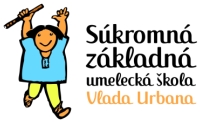 Súkromná základná umelecká škola Vlada UrbanaStarozagorská 10040 23 Košice1. termín:6. júna 2017(utorok)2. termín:7. júna 2017(streda)